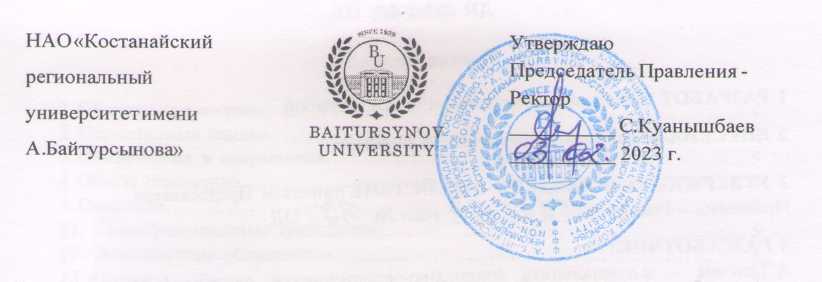 ДОЛЖНОСТНАЯ ИНСТРУКЦИЯБУХГАЛТЕР-КАССИРФИНАНСОВО-ЭКОНОМИЧЕСКОЙ СЛУЖБЫДИ 009-2023КостанайПредисловие1 РазработанА финансово-экономической службой2 ВНЕСЕНА финансово-экономической службой3 УтвержденА и введенА в действие приказом Председателя Правления - Ректораот 03.02.2023 года № 37 ОД4 Разработчик: А.Танкина – и.о. начальника финансово-экономической службы (главный бухгалтер);5 Эксперты:А.Айдналиева – начальник отдела правового обеспечения и государственных закупок;Е.Васильчук – и.о. ассоциированного профессора кафедры  бухгалтерского  учёта и управления, кандидат  экономических наук;Е.Книга – начальник отдела управления персоналом.6 Периодичность проверки						3 года7 ВВЕДЕНА ВЗАМЕН: ДИ 155-2019. Должностная инструкция. Бухгалтер-кассир управления экономики, финансов и бухгалтерского учета Настоящая должностная инструкция не может быть полностью или частично воспроизведена, тиражирована и распространена без разрешения Председателя Правления-Ректора НАО «Костанайский региональный университет имени А.Байтурсынова».© Костанайский региональный университет имени А. Байтурсынова, 2023СодержаниеГлава 1. Область применения1. Настоящая должностная инструкция определяет и устанавливает требования к деятельности бухгалтера-кассира финансово-экономической службы - НАО «Костанайский региональный университет имени А.Байтурсынова», регламентирует его обязанности, права, ответственность и условия для его эффективной деятельности.2. Должностная инструкция разработана в соответствии с действующим законодательством РК, стандартом организации СО 064-2022 Стандарт организации. Порядок разработки, согласования и утверждения положений подразделений и должностных инструкций. Глава 2. Нормативные ссылки 3. Настоящая Должностная инструкция разработана в соответствии со следующими нормативными документами:Трудовой кодекс РК от 23 ноября 2015 г. №414-V;Закон РК «Об образовании» от 27 июля 2007 г. №319-III;Приказ Министра Финансов Республики Казахстан от 31.01.2013г. № 50 «Об утверждении национального стандарта финансовой отчётности № 1»;Приказ Министра Финансов Республики Казахстан от 31.03.2015г. № 241 «Об утверждении правил ведения бухгалтерского учёта»;Закон Республики Казахстан «О бухгалтерском учёте и финансовой отчётности» от 28 февраля 2007 года № 234-III;Международные стандарты финансовой отчётности (МСФО);Закон Республики Казахстан «Об аудиторской деятельности» от 20.11.98 г.  № 304-I;Приказ Министра Финансов Республики Казахстан от 22.08.2011г.№ 423 «Правила проведения инвентаризации в государственных учреждениях»;Налоговый кодекс от 25.12.2017 г. № 120-VI ЗРК;Квалифицированный справочник должностей руководителей, специалистов и других служащих, утвержденных Приказом Министра труда и социальной защиты населения Республики Казахстан № 553 от 30.12.2020 года;Устав НАО «Костанайский региональный университет имени А.Байтурсынова», утвержденный приказом Председателя Комитета государственного имущества и приватизации Министерства финансов Республики Казахстан от 05 июня 2020 года № 350;СО 081-2022 Стандарт организации. Делопроизводство;ДП 082-2022 Документированная процедура. Управление документацией;СО 064-2022 Стандарт организации. Порядок разработки, согласования и утверждения положений подразделений и должностных инструкций;ПР 074-2022 Правила. Конкурсное замещение вакантных должностей административно-управленческого персонала.	Глава 3. Обозначения и сокращения 4. В настоящей должностной инструкции применяются следующие сокращения: РК – Республика Казахстан; НАО КРУ имени А.Байтурсынова, КРУ, Университет – Некоммерческое акционерное общество «Костанайский региональный университет имени А.Байтурсынова»;ДП – документированная процедура;СО – стандарт организации; ДИ – должностная инструкция;ОУП – отдел управления персоналом;ФЭС-финансово-экономическая служба.Глава 4. Общие положения5. Бухгалтер-кассир ФЭС относится к категории административно-управленческого персонала.6. Бухгалтер-кассир ФЭС принимается на работу и увольняется приказом Председателя Правления-Ректора Университета по представлению начальника (главного бухгалтера) ФЭС. 7. Бухгалтер-кассир ФЭС в своей деятельности руководствуется действующим законодательством РК, Уставом КРУ, нормативными документами и методическими материалами по направлению деятельности, внутренними и организационно-распорядительными документами Университета и настоящей должностной инструкцией.8. Бухгалтер ФЭС подчиняется непосредственно начальнику ФЭС.	Глава 5. ОписаниеПараграф 1.	 Квалификационные требования 9.	На должность бухгалтера-кассира ФЭС назначается лицо, соответствующее следующим квалификационным требованиям:Образование: высшее, среднее специальное, среднее профессиональное, (финансовое или экономическое);Стаж работы: без предъявления требований;Особые требования: специальная подготовка по установленной программе бухгалтерского учета. Параграф 2. Должностные обязанности10. Бухгалтер-кассир ФЭС для выполнения возложенных на него трудовых функций обязан:1) осуществлять операции по приёму, учёту, выдаче и хранению денежных средств и ценных бумаг с обязательным соблюдением правил, обеспечивающих их сохранность;2) составлять кассовые отчёты по движению денежных средств (ежедневно);3) вести учёт полученных по чекам и израсходованных денежных средств согласно специфике классификации расходов;4) ввести работу с банком: сбор платежных поручений по бюджету и внебюджету (согласно смете), отправка денежных средств через систему Интернет - Банкинг;	5) вести учёт платежных поручений, приходных и расходных ордеров;	6) принимать денежные средства согласно приходным ордерам, а выдавать согласно расходным документам (ордерам, ведомостям) за подписью ректора и директора финансового департамента  (главного бухгалтера);8) выполнять работу на компьютерной технике и умение работы по программе 1С бухгалтерия;9) готовить данные по соответствующим участкам бухгалтерского учёта для составления отчётности, следить за сохранностью бухгалтерских документов, оформлять их в соответствии с установленным порядком для передачи в архив;10) производить разноску оплаты за обучение и проживание в общежитии, произведенную студентами (по безналичному расчёту);11) получать по оформленным документам денежные средства и ценные бумаги для выплаты рабочим и  служащим заработной платы, премий, оплаты командировочных и других расходов; 12) сверять фактическое наличие денежных сумм и ценных бумаг с книжным остатком;13) составлять остатки ветхих купюр, а также соответствующие документы для их передачи с целью замены на новые;14) соблюдать Правила внутреннего распорядка Университета;15) совместно с трудовым коллективом (представителями работников) обеспечивать на основе принципов социального партнерства разработку, заключение и выполнение коллективного договора, соблюдение трудовой и производственной дисциплины;16) соблюдать законность в деятельности вверенного подразделения;17) исполнять поручения Председателя Правления-Ректора, Совета директоров;18) соблюдать трудовую и исполнительскую дисциплину, Правила внутреннего распорядка, Правила и нормы охраны труда, технику безопасности и противопожарной защиты.Параграф 3. Права11. Бухгалтер-кассир ФЭС имеет право:избираться и быть избранным в коллегиальные органы Университета;участвовать в работе коллегиальных органов, совещаний, семинаров, проводимых Университетом; запрашивать от структурных подразделений информацию и материалы в объемах, необходимых для осуществления своих полномочий;в случае служебной необходимости пользоваться информацией баз данных структурных подразделений Университета;на профессиональную подготовку, переподготовку и повышение своей квалификации;требовать от руководства Университета организационного и материально-технического обеспечения своей деятельности, а также оказания содействия в исполнении своих должностных обязанностей и прав;пользоваться услугами социально-бытовых, лечебных и других подразделений университета в соответствии с Уставом Университета и Коллективным договором.Параграф 4. Ответственность12. Бухгалтер-кассир несёт ответственность за:нарушение Трудового кодекса Республики Казахстан, Устава НАО «Костанайский региональный университет имени А.Байтурсынова», Правил внутреннего распорядка, Положения об оплате труда, Положения подразделения и других нормативных документов;разглашение коммерческой и служебной тайн или иной тайны, охраняемой законом, ставшей известной в ходе выполнения должностных обязанностей;разглашение персональных данных работников Университета;соответствие действующему законодательству визируемых документов; обеспечение сохранности имущества, находящегося в подразделении;организацию оперативной и качественной подготовки документов, ведение делопроизводства в соответствии с действующими правилами и инструкциями; 7) неправильное ведение кассового отчёта, следствием чего явились запущенность в бухгалтерском учёте и искажения в бухгалтерской отчётности;8) принятие к исполнению и оформлению документов по операциям, которые противоречат установленному порядку приемки, оприходования, хранения, расходования денежных средств и других ценностей;	9) недостачу денежных средств и ценных бумаг в кассе;	10) выдачу денежных средств без оформленной соответствующим образом доверенности;11) за сохранность неиспользованных денежных средств в кассе;	12) нарушение правил и положений, регламентирующих финансово-хозяйственную деятельность.13. За ненадлежащее исполнение должностных обязанностей и нарушение трудовой дисциплины бухгалтер ФЭС несет ответственность в порядке, предусмотренном действующим законодательством РК.Параграф 5. Взаимоотношения14. В процессе исполнения должностных обязанностей  при решении текущих вопросов бухгалтер-кассир ФЭС:1) получает задания, поручения от  начальника ФЭС и согласовывает сроки выполнения задания, поручения;2) запрашивает у других структурных подразделений информацию и документы, необходимые для выполнения своих должностных обязанностей;3) представляет по истечении указанного срока информацию о выполненном задании или поручении начальнику ФЭС.Глава 6. Порядок внесения изменений15. Внесение изменений в настоящую ДИ осуществляется по инициативе автора ДИ и производится в соответствии с ДП 082-2022 Документированная процедура. Управление документацией. Глава 7. Согласование, хранение и рассылка16. Согласование, хранение и рассылка ДИ должны производиться в соответствии с ДП 082-2022 Документированная процедура. Управление документацией.17. Настоящая ДИ согласовывается с начальником отдела правового обеспечения и государственных закупок, начальником отдела управления персоналом и начальником отдела документационного обеспечения.18. Рассылку проекта настоящей ДИ экспертам, указанным в предисловии, осуществляют разработчики.19. Должностная инструкция утверждается приказом Председателя Правления-Ректора КРУ.20. Подлинник настоящей ДИ вместе с «Листом согласования» передается на хранение в ОУП по акту приема-передачи.21. Рабочий экземпляр настоящей ДИ размещается на сайте Университета с доступом из внутренней корпоративной сети. НАО «Костанайскийрегиональный университет имениА.Байтурсынова»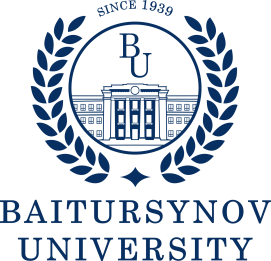 УтверждаюПредседатель Правления - Ректор__________С.Куанышбаев__________ 2023 г.1 Область применения…………………………………………………………...42 Нормативные ссылки ………………………………………………………….43 Обозначения и сокращения……………………………………………………4 Общие положения…………………………………………………………...…555 Описание……………………………………………………………….……....5§1. Квалификационные требования………………………………….	………..5§2. Должностные обязанности………………………………………………....6§3. Права…………………………………………………………………...…….7§4. Ответственность………………………………………………………...…..7§5. Взаимоотношения………………………………………….......................…86 Порядок внесения изменений………………………………………………….87 Согласование, хранение и рассылка……………………………………..........8